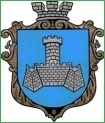 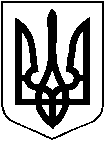 УКРАЇНАм. Хмільник Вінницької областіРОЗПОРЯДЖЕННЯМІСЬКОГО ГОЛОВИВід  27.12.2019 р.                                                                                     № 520-р           Про внесення змін до розпорядження міського голови  від 26.12.2019 р. № 517«Про скликання та порядок підготовки   позачергової  69 сесії міської ради 7 скликання»Враховуючи відсутність кворуму депутатів міської ради 27.12.2019 року, відповідно до службової записки начальника юридичного відділу міської ради Буликової Н.А. від 27.12.2019 року №3104/01-20, керуючись ст.ст. 42, 59 Закону України «Про місцеве самоврядування в Україні», внести зміни до розпорядження міського голови від 26.12.2019р.  №517 «Про скликання та порядок підготовки позачергової 69 сесії міської ради 7 скликання», а саме:Скликати позачергову 69 сесію міської ради 7 скликання 28 грудня 2019 року              о 13:00 годині в конференц-залі  міської ради /4 поверх/.Визнати таким, що втратив чинність пункт 1 розпорядження міського голови  від 26.12.2019 року №517.       3    Внести зміни до пункту 2, виключивши із переліку питань порядку денного питання «Про зміну цільового призначення земельної ділянки Паризького І.В.  по вул. Староміська, 1  у м. Хмільнику».     4. Контроль за виконанням цього розпорядження залишаю за собою.   Міський голова                                                                 С.Б.Редчик                            С.П.Маташ                            П.В.Крепкий                            О.В. Тендерис                            Н.А. Буликова                            О.Д. Прокопович                            Н.П. Мазур	                            Л.Ю.Бабій